5.06 Autour de l’arbreAnnexes 1Les inondations en Suisse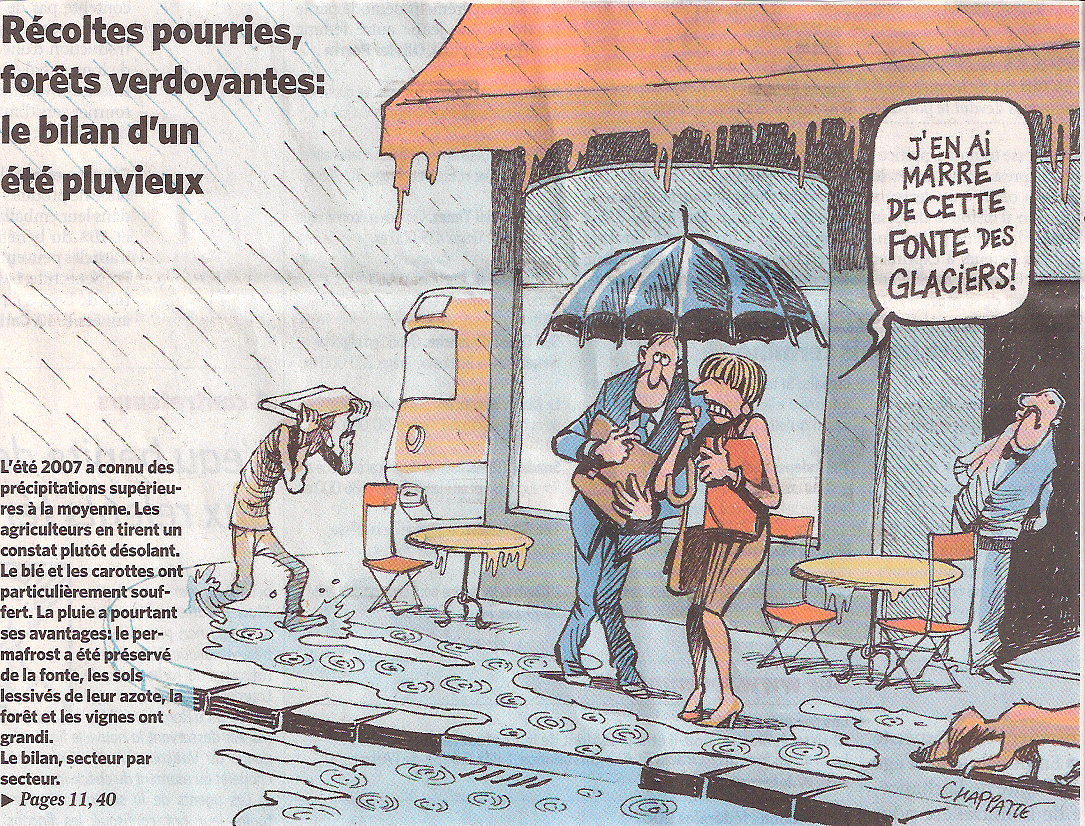 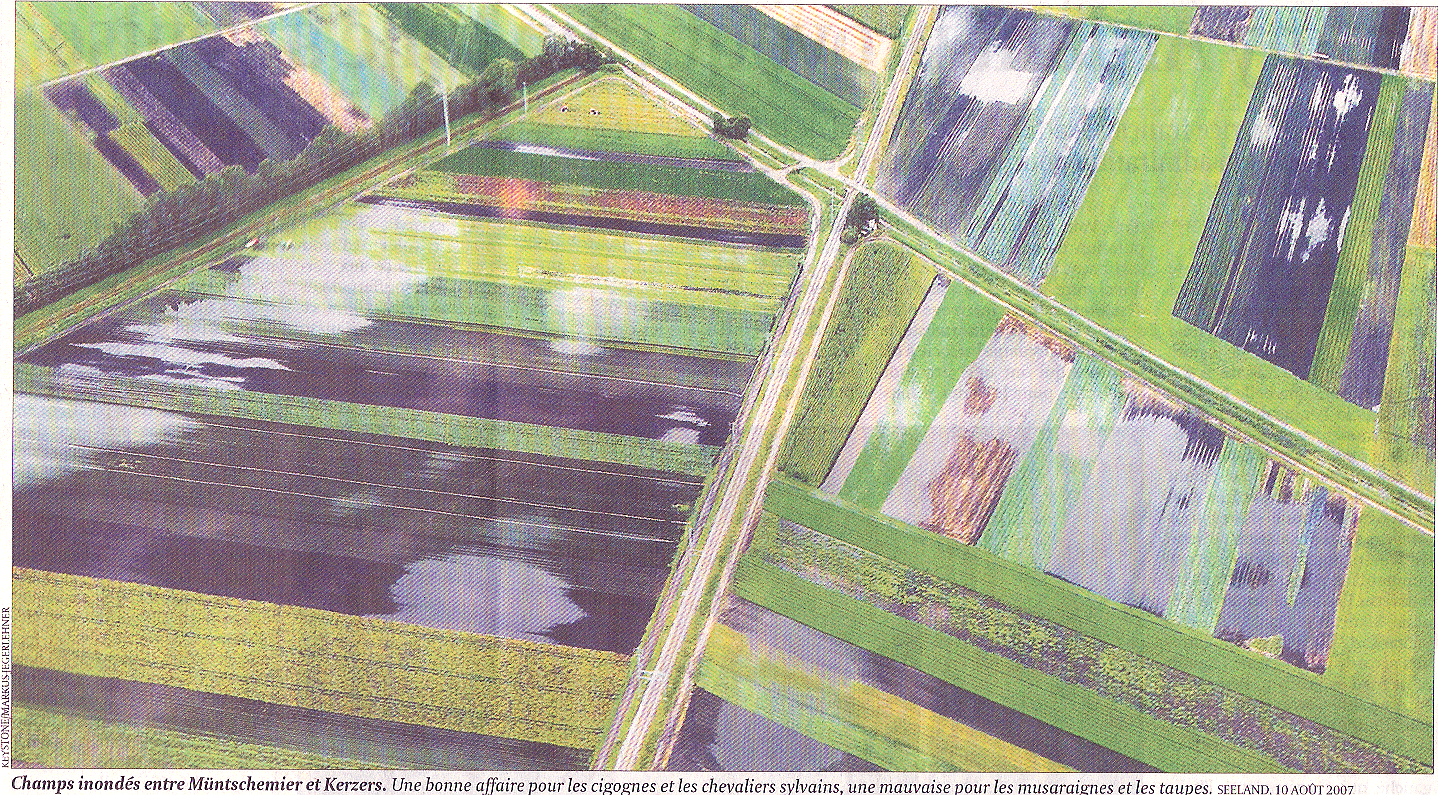 Annexe 2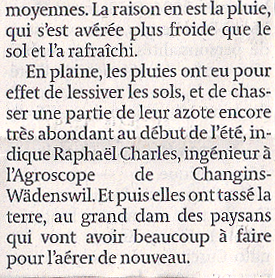 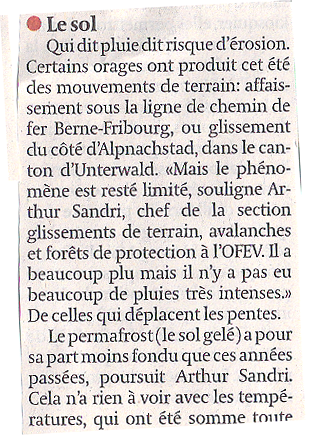 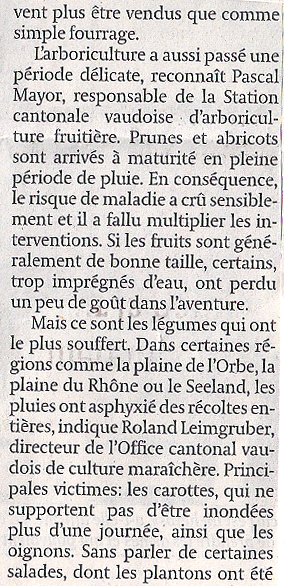 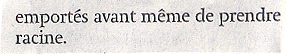 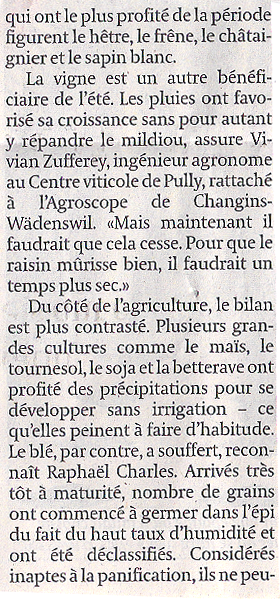 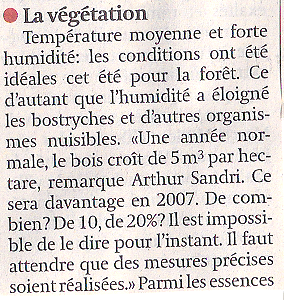 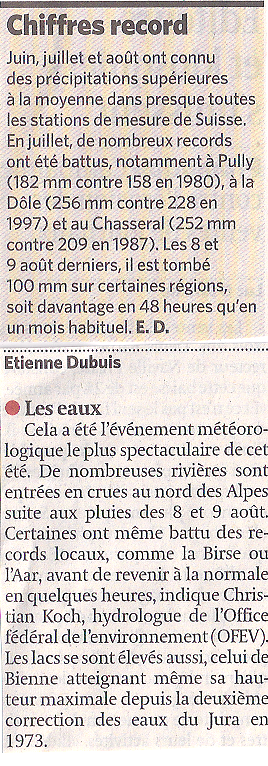 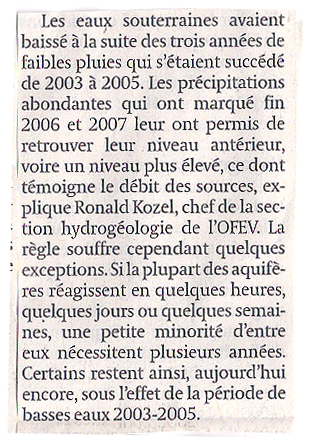 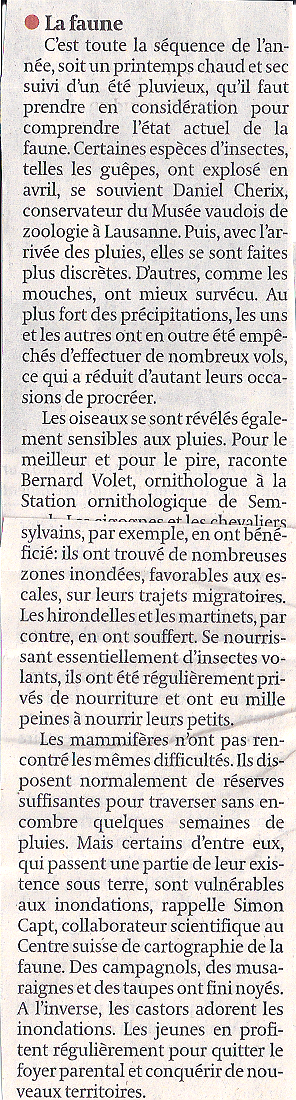 Les incendies en Grèce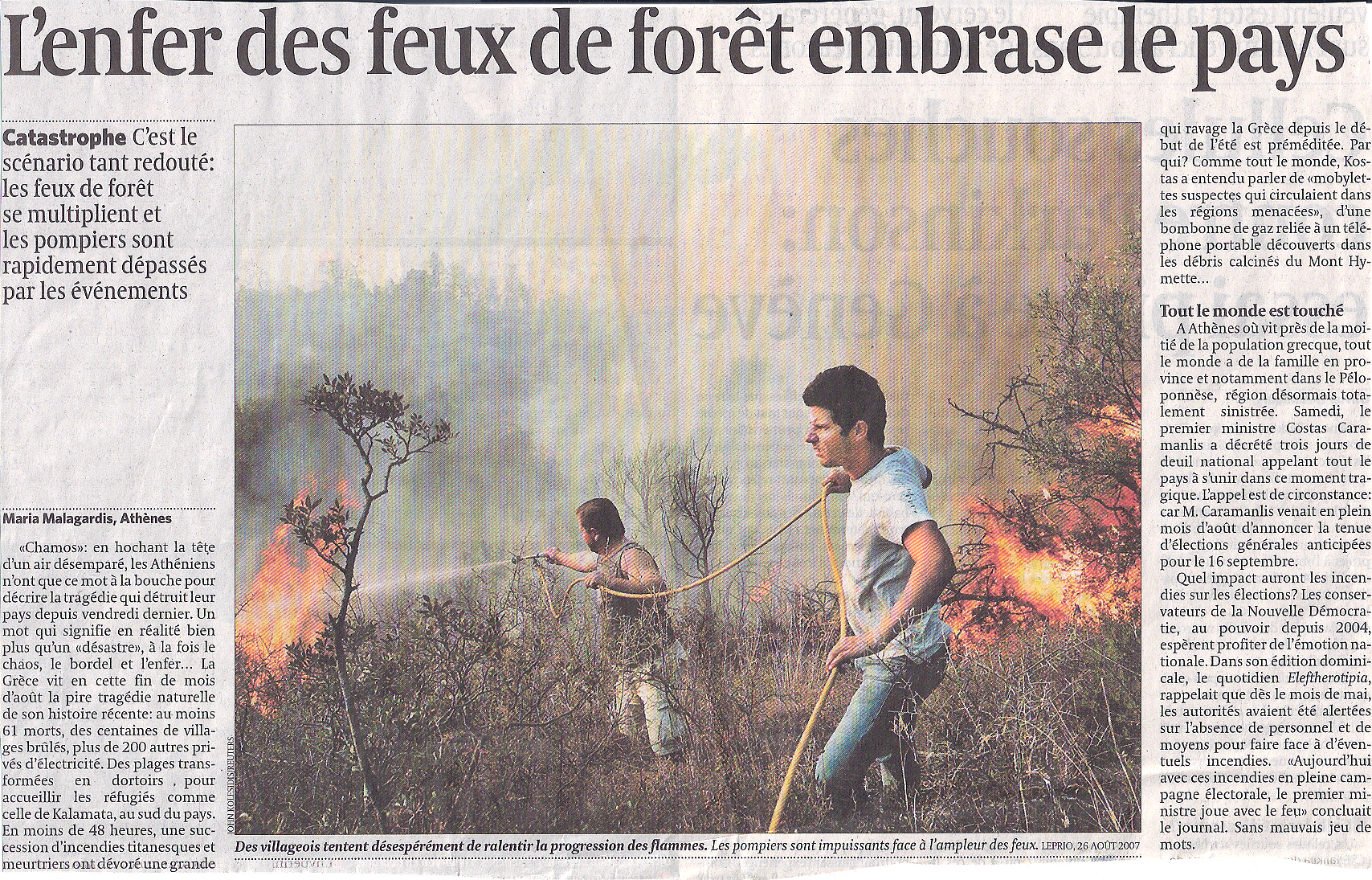 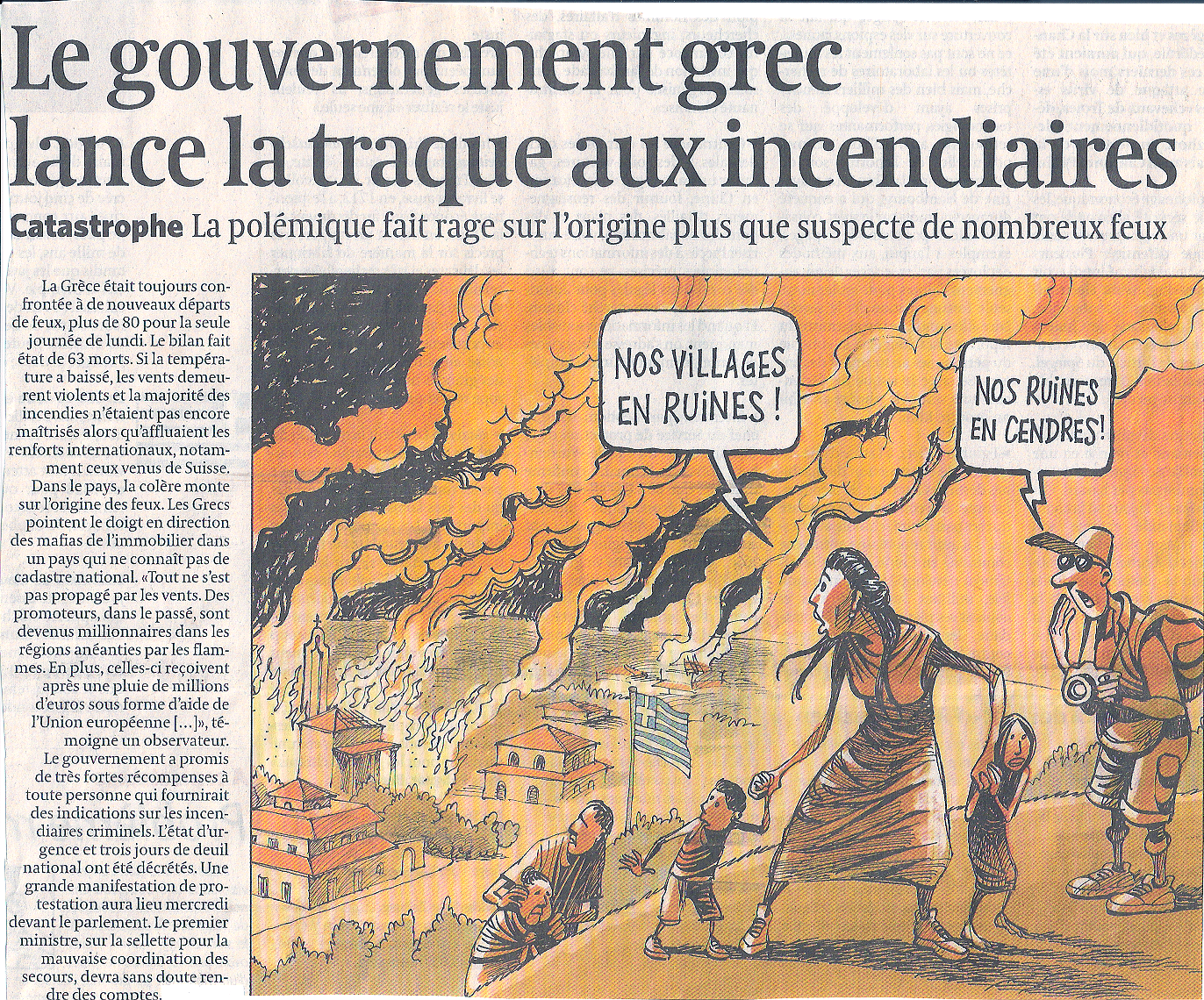 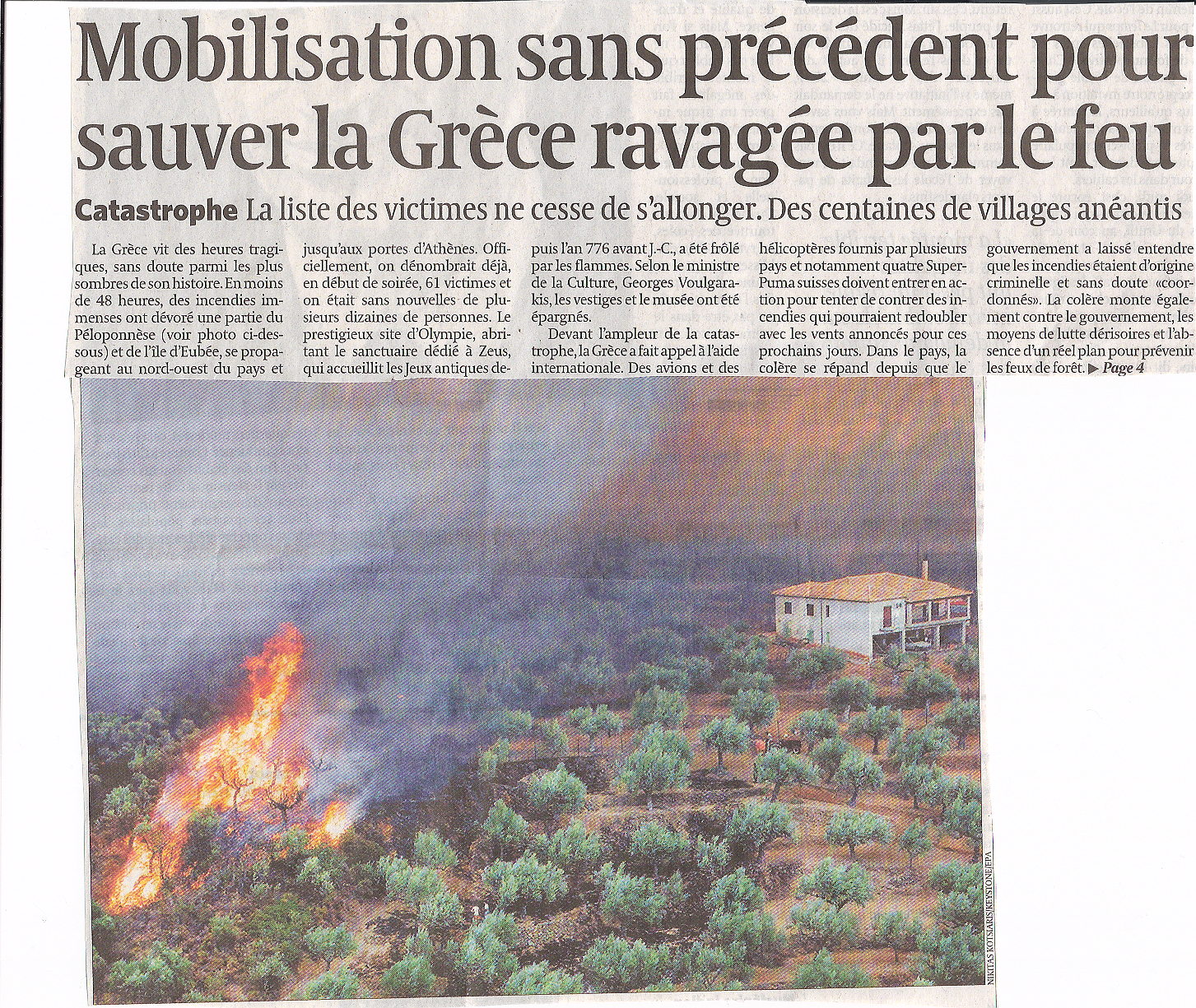 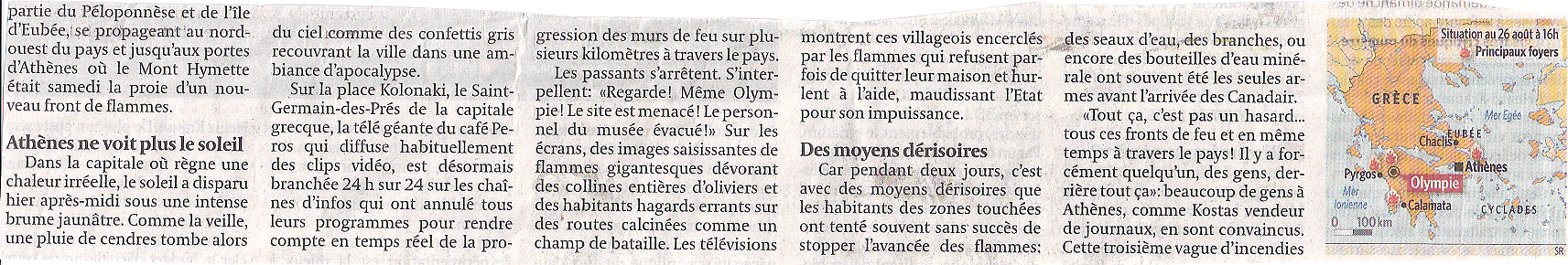 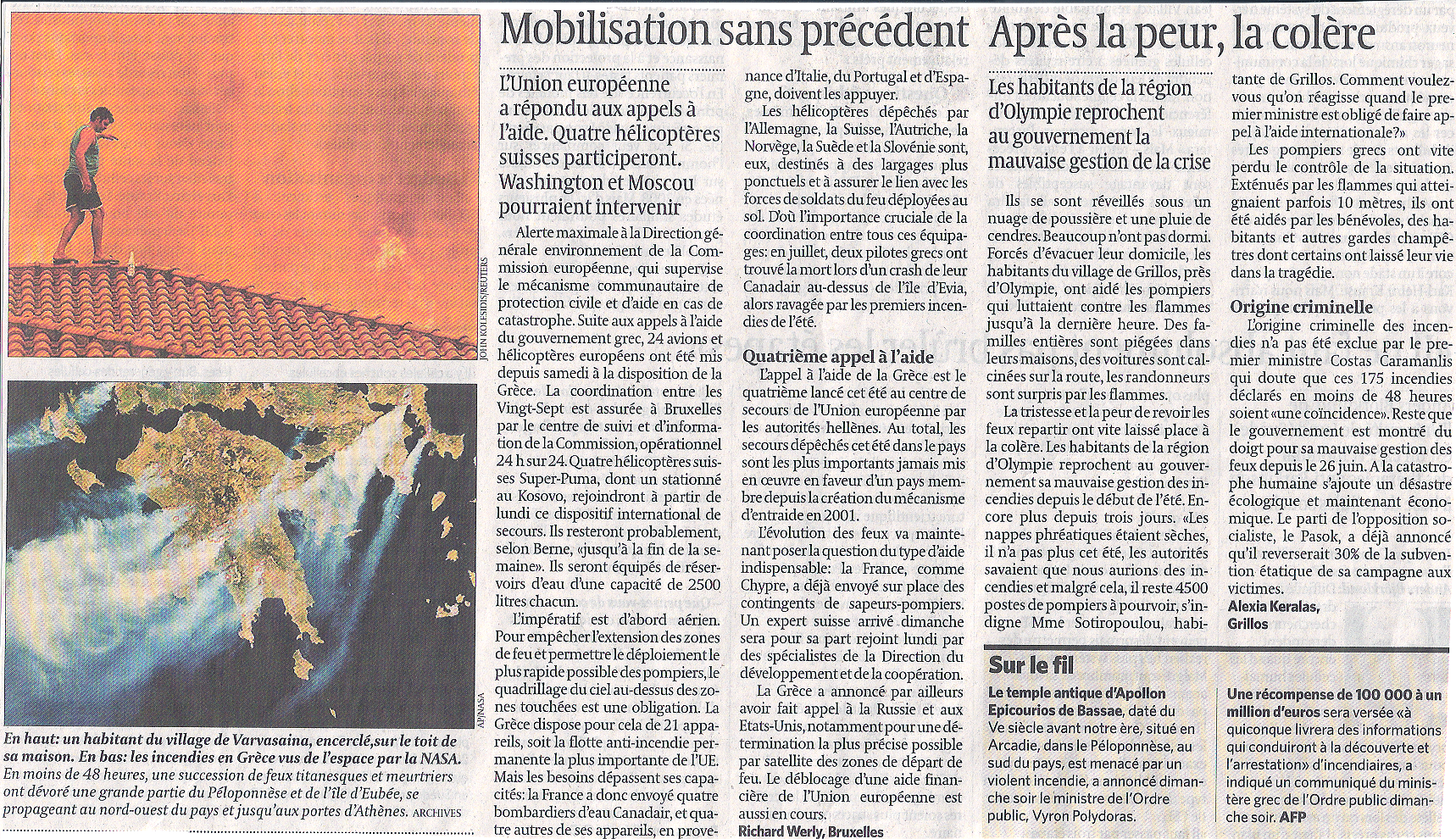 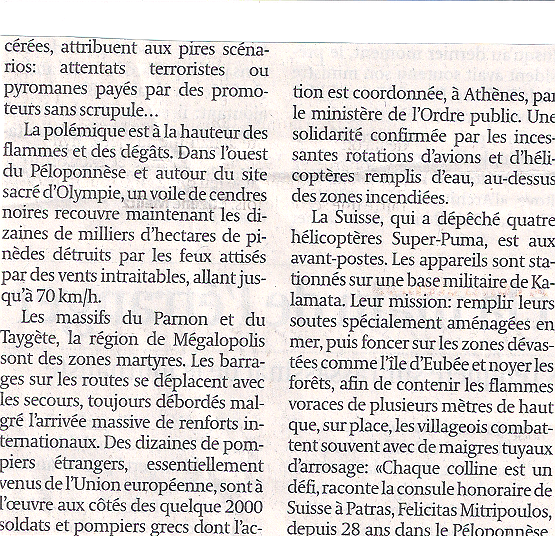 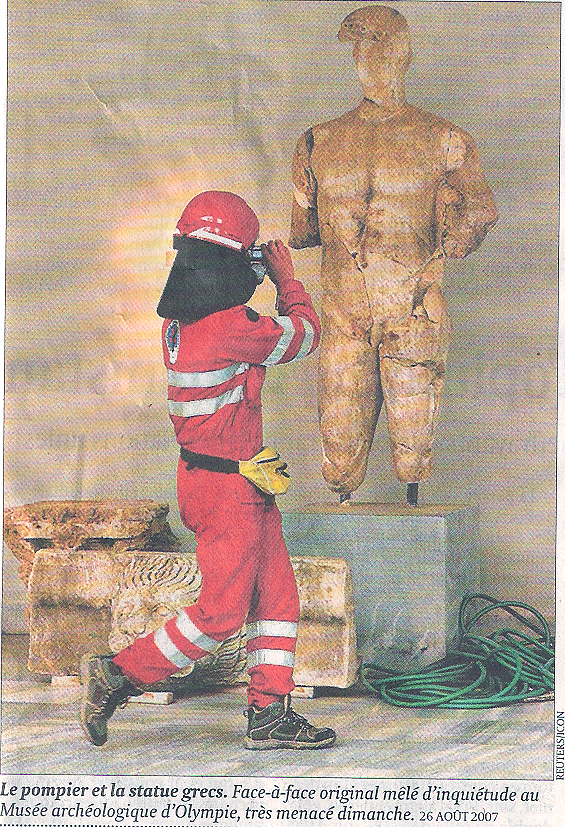 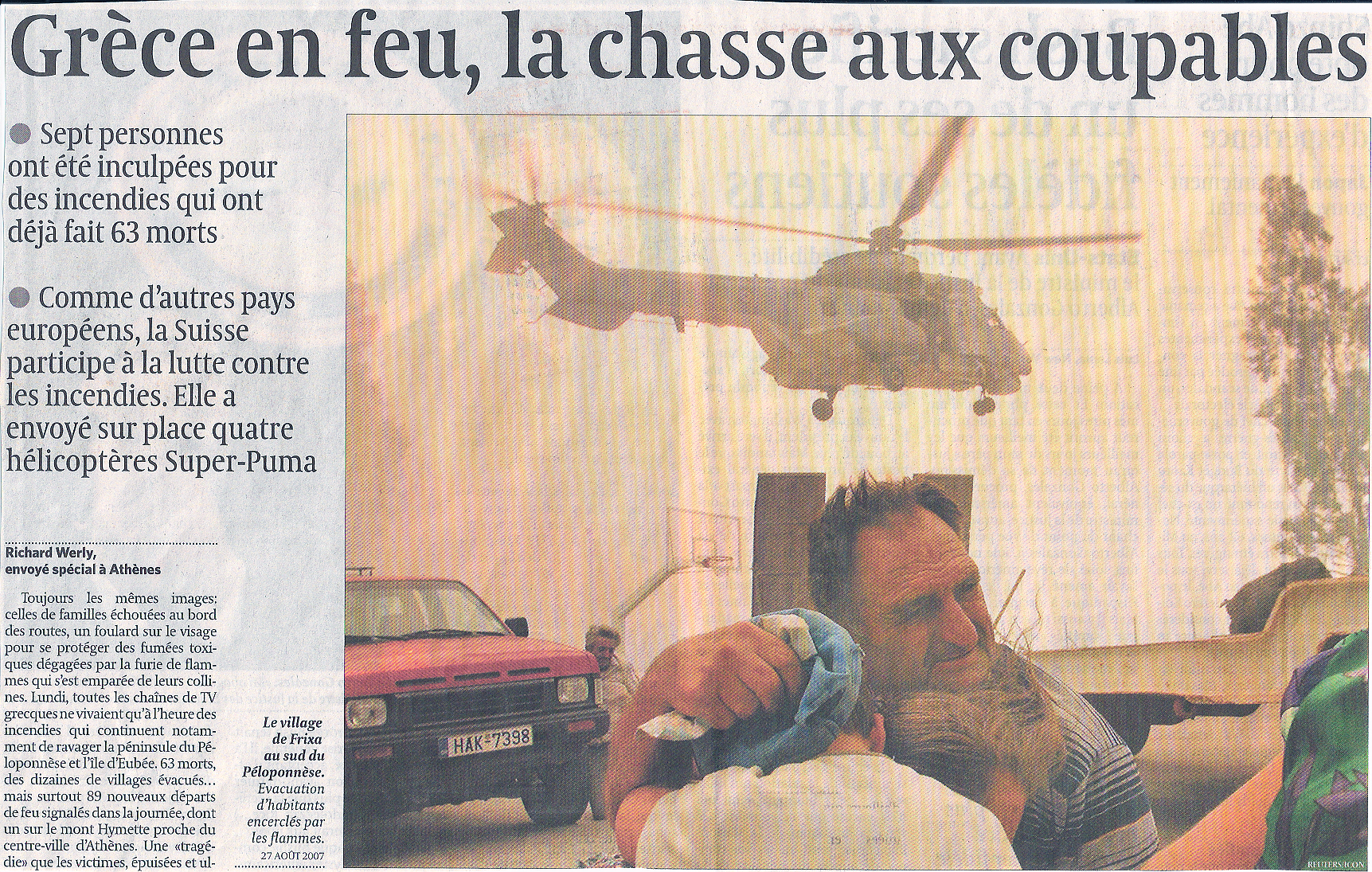 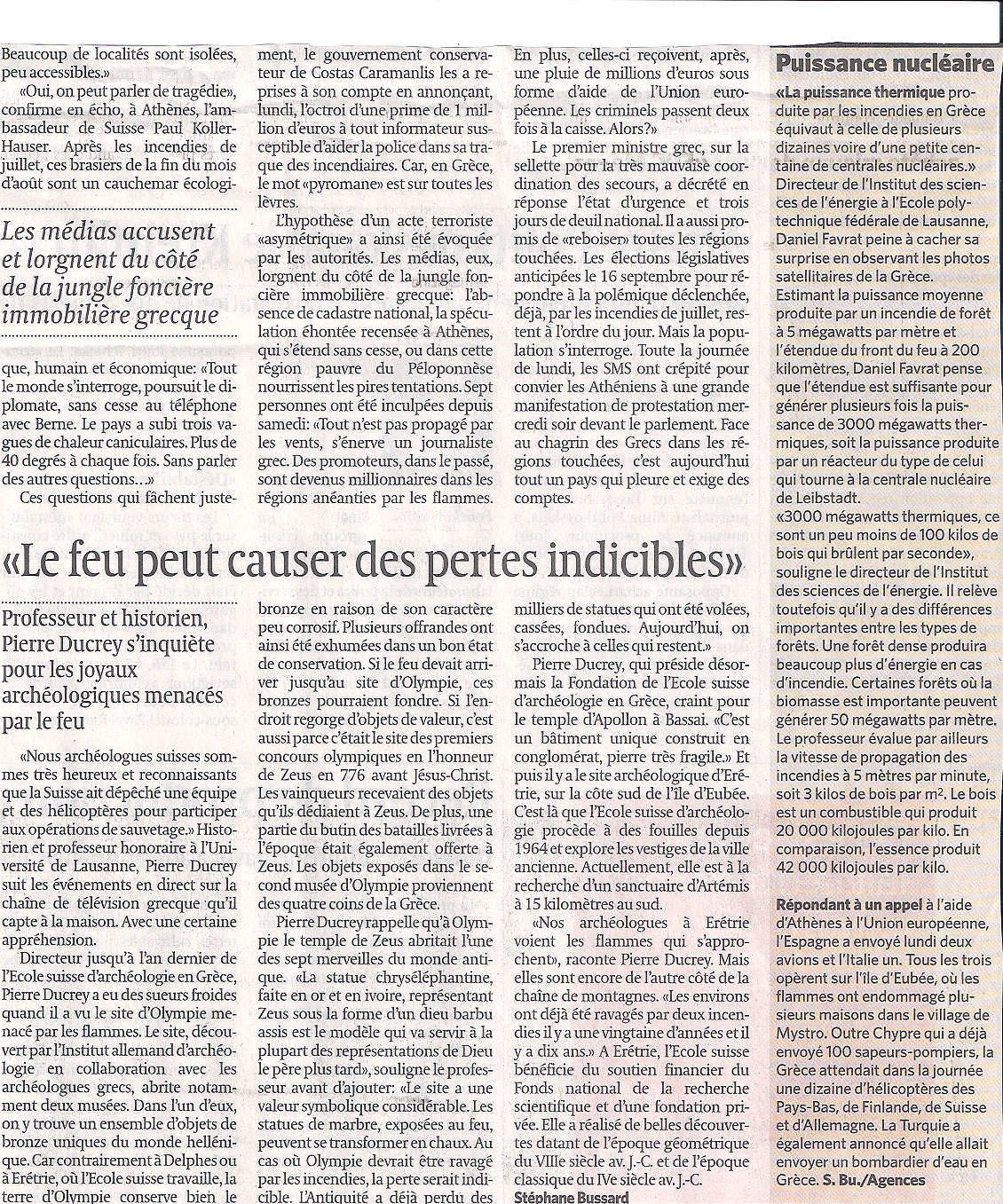 Annexe 3Katrina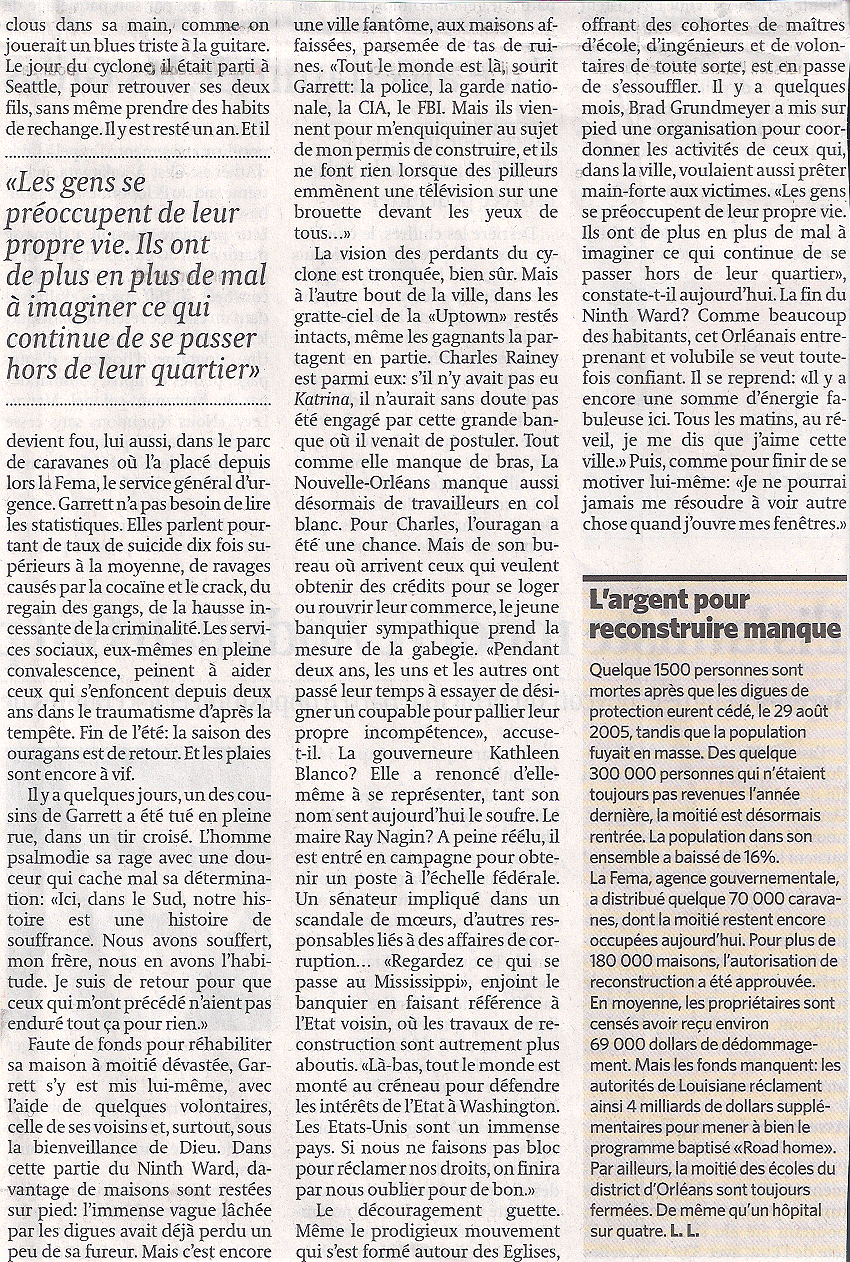 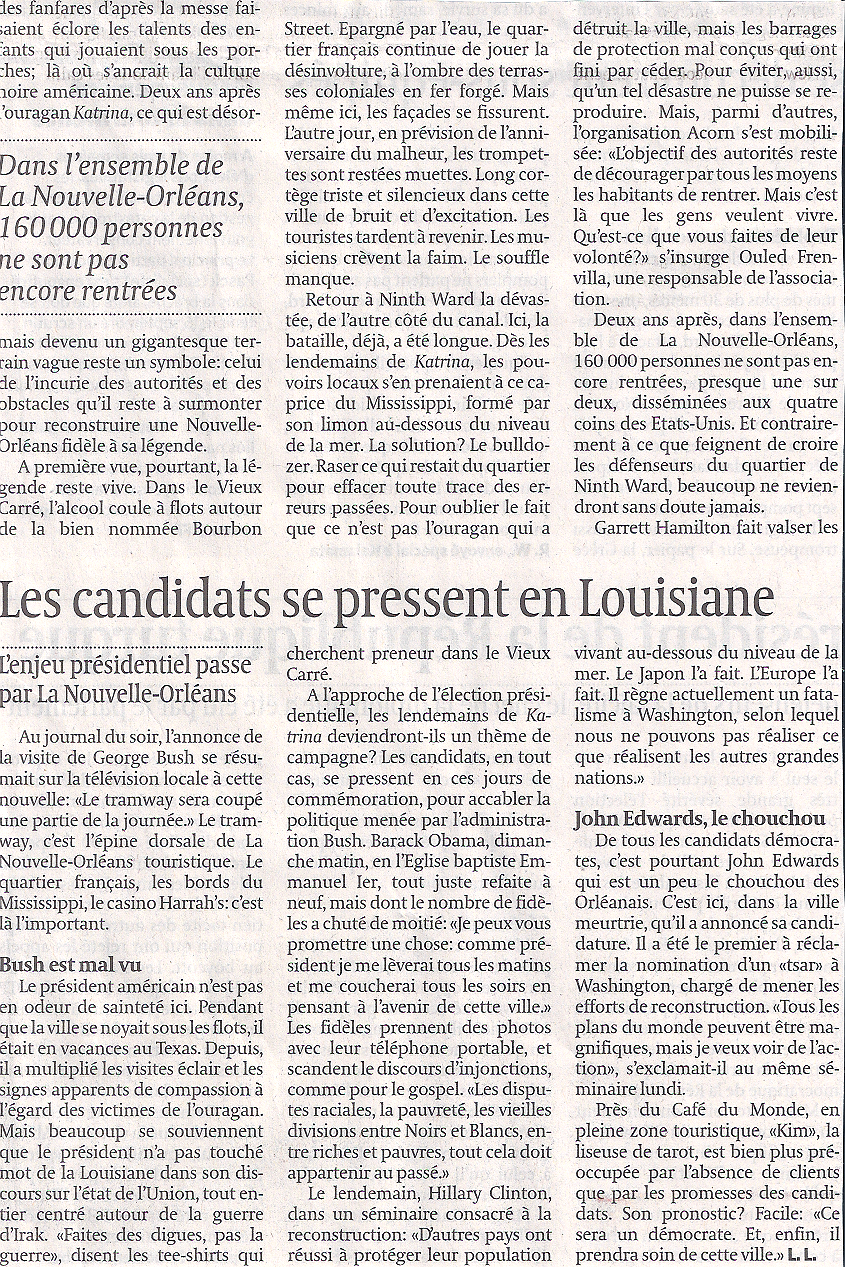 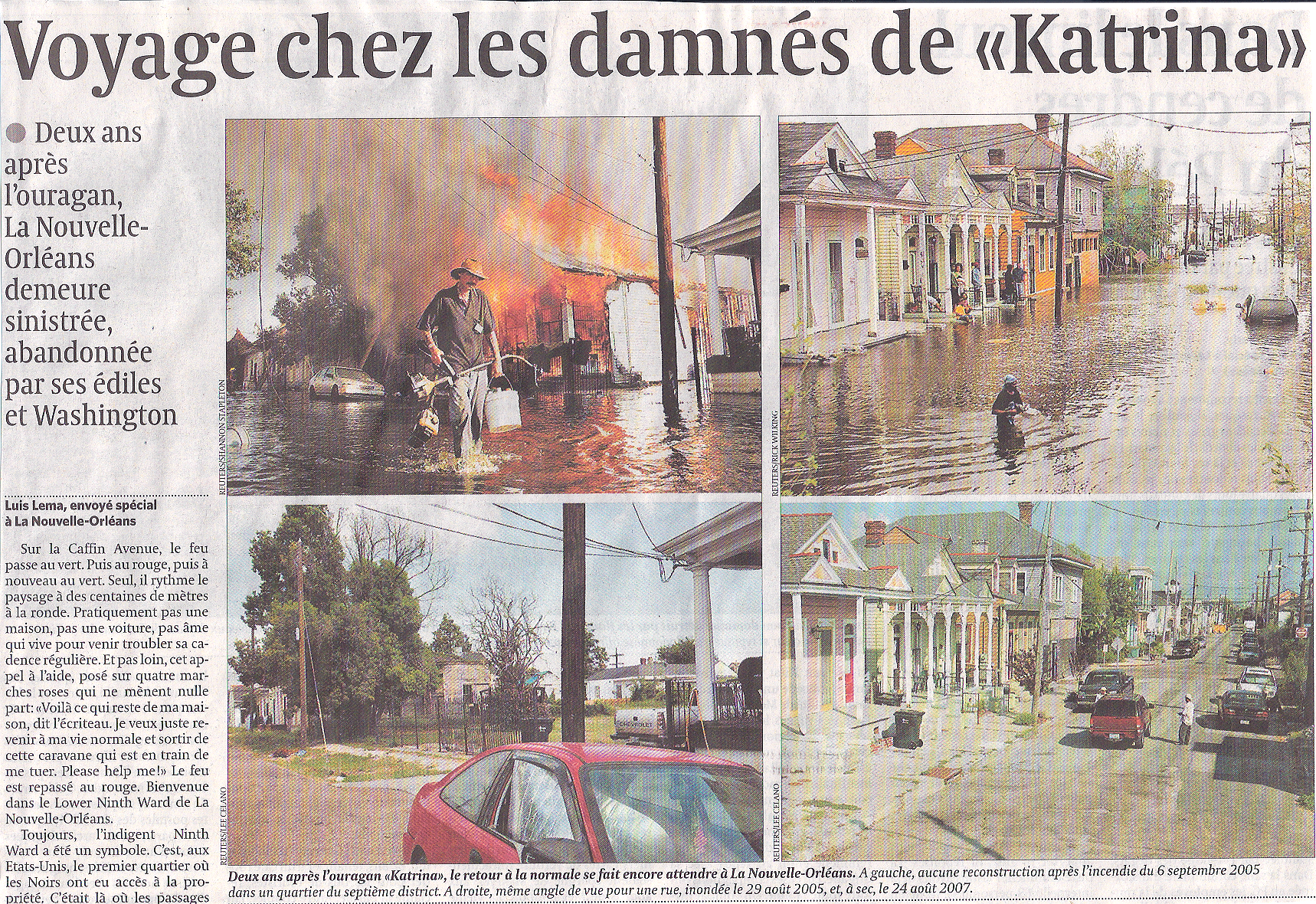 